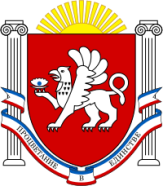 РЕСПУБЛИКИ  КРЫМРАЗДОЛЬНЕНСКИЙ  РАЙОН АДМИНИСТРАЦИЯ КОВЫЛЬНОВСКОГО СЕЛЬСКОГО ПОСЕЛЕНИЯПОСТАНОВЛЕНИЕ10 июня 2020 года                                   с.Ковыльное                                       № 106	Об установлении публичного сервитута.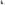 В соответствии со статьей 23 Земельного кодекса Российской Федерации, Постановлением правительства Российской Федерации от 24.02.2009 года № 160 «О Порядке установления охранных зон объектов электросетевого хозяйства и особых условий использования земельных участков, расположенных в границах таких зон», Законом Республики Крым от 15.09.2014 года № 74-ЗРК «О размещении инженерных сооружений», статьей 29 Закона Республики Крым от 29.05.2014 года № 5-ЗРК «О системе исполнительных органов государственной власти Республики Крым», Федеральным законом от 06.10.2003 года № 131-ФЗ «Об общих принципах организации местного самоуправления в Российской Федерации», Уставом муниципального образования Ковыльновское сельское поселение Раздольненского района Республики Крым, на основании заявления директора ООО «Барс» Багаутдинова Р.Р., действующего на основании доверенности №ЗЗ5-Д от 10 февраля 2020 года Государственного унитарного предприятия Республики крым «Крымэнерго» (ОГРН 1149102003423, ИНН 9102002878), находящееся по адресу: 293034, Республика Крым, г. Симферополь, ул. Киевская 74/6 Администрация Ковыльновского сельского поселения ПОСТАНОВЛЯЕТ:1.Установить публичный сервитут, сроком на 49 лет, согласно карте (плану) зона публичного сервитута для эксплуатации объектов энергетики: ВЛ-35 кВ Ковыльное – Славянское в границах зоны с особыми условиями использования территории охранной зоны данного объекта, на территории муниципального образования Ковыльновского сельского поселения Раздольненского района Республики Крым, общей площадью  329 014 кв. м.2.Определить обладателем публичного сервитута Государственное унитарное предприятие Республики Крым «Крымэнерго».3. Обладателю публичного сервитута при пользовании сервитутом:             -   соблюдать ограничения, содержащиеся в Едином государственном реестре недвижимости;- соблюдать требования, установленные пунктами 4.11 статьи 36 Федерального закона от 25.06.2002 г № 73-ФЗ «Об объектах культурного наследия (памятники истории и культуры) народов Российской Федерации»; - обеспечить беспрепятственный доступ сотрудников эксплуатирующих организаций для выполнения работ на подведомственных им объектах электросетевого хозяйства и газоснабжения, предусмотреть возможность доставки и складирования необходимых материалов и размещения техники.Настоящее постановление обнародовать на официальном сайте Ковыльновского сельского поселения по адресу  https://kovilnovskoe-sp.ru.Государственному унитарному предприятию Республики Крым «Крымэнерго» обеспечить в порядке предусмотренном законодательством Российской Федерации: внесение сведений об установлении публичного сервитута в Единый государственный реестр недвижимости;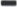 - заключение соглашений о плате за публичный сервитут с правообладателями обслуживающих земельных участков6.Настоящее постановление вступает в силу со дня его принятия.7.Считать публичный сервитут установленным с момента внесения сведений о нем в Единый государственный реестр недвижимости.8.Контроль за выполнением настоящего постановления оставляю за собой.Председатель Ковыльновского сельского совета - Глава администрацииКовыльновского сельского поселения                                        Ю.Н.Михайленко